§4121.  Accident and health insurance and total and permanent disability insurance certificatesA society may not issue or deliver in this State any certificate or other evidence of any contract or accident insurance or health insurance or of any total and permanent disability insurance contract unless and until the form thereof, together with the form of application and all riders or endorsements for use in connection therewith, has been filed with the superintendent and approved by the superintendent as conforming to reasonable rules from time to time made by the superintendent and as not inconsistent with any other provisions of law applicable thereto.  For each such form filing, the society shall pay the superintendent a fee that must be the same as for an insurer, as provided in section 601.  The superintendent shall, within a reasonable time after the filing of any such form, notify the society filing the form either of the superintendent's approval or of the superintendent's disapproval of that form. The superintendent may approve any such form that in the superintendent's opinion contains provisions on any one or more of the several requirements made by the superintendent that are more favorable to the members than the one or ones so required. The superintendent may make, alter and supersede reasonable regulations prescribing the required, optional and prohibited provisions in such contracts, and such regulations must conform, as far as practicable, to chapter 33. When the superintendent considers inapplicable, either in part or in their entirety, the provisions of the foregoing sections, the superintendent may prescribe the portions or summary thereof of the contract to be printed on the certificate issued to the member. Any filing made under this section is deemed approved unless disapproved within 60 days from the date of such filing. The procedures governing all rules promulgated under authority of this section must conform to Title 5, chapter 375, subchapter 2.  [RR 2021, c. 1, Pt. B, §329 (COR).]SECTION HISTORYPL 1969, c. 132, §1 (NEW). PL 1973, c. 585, §12 (AMD). PL 1977, c. 694, §430 (AMD). PL 1983, c. 419, §12 (AMD). RR 2021, c. 1, Pt. B, §329 (COR). The State of Maine claims a copyright in its codified statutes. If you intend to republish this material, we require that you include the following disclaimer in your publication:All copyrights and other rights to statutory text are reserved by the State of Maine. The text included in this publication reflects changes made through the First Regular and First Special Session of the 131st Maine Legislature and is current through November 1. 2023
                    . The text is subject to change without notice. It is a version that has not been officially certified by the Secretary of State. Refer to the Maine Revised Statutes Annotated and supplements for certified text.
                The Office of the Revisor of Statutes also requests that you send us one copy of any statutory publication you may produce. Our goal is not to restrict publishing activity, but to keep track of who is publishing what, to identify any needless duplication and to preserve the State's copyright rights.PLEASE NOTE: The Revisor's Office cannot perform research for or provide legal advice or interpretation of Maine law to the public. If you need legal assistance, please contact a qualified attorney.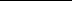 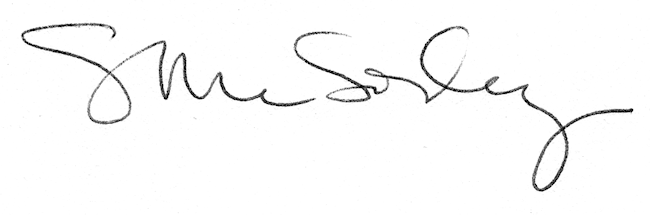 